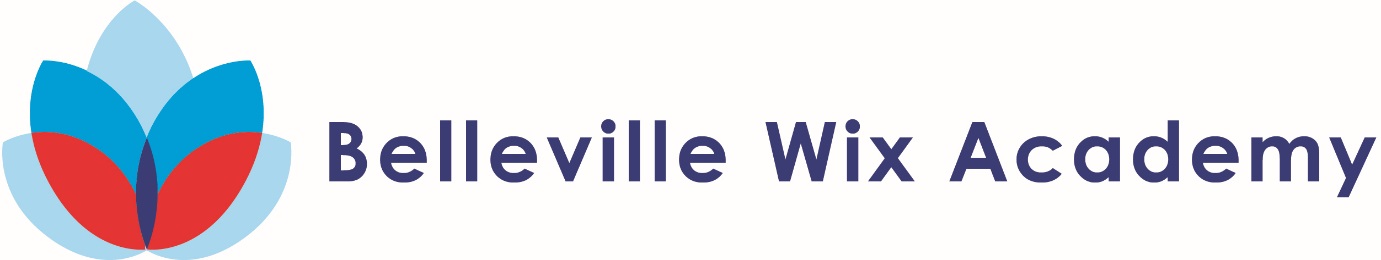 Year 3 Roman Day 2018-19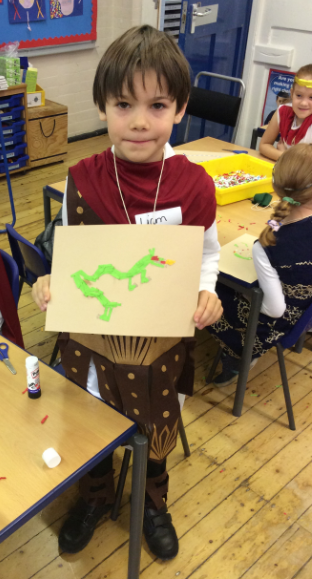 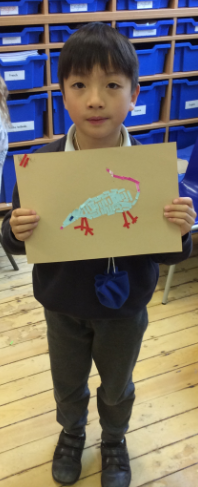 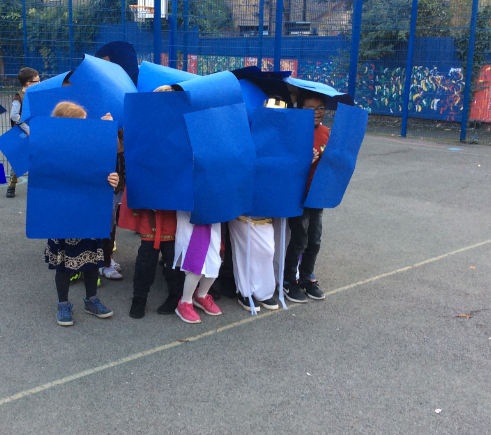 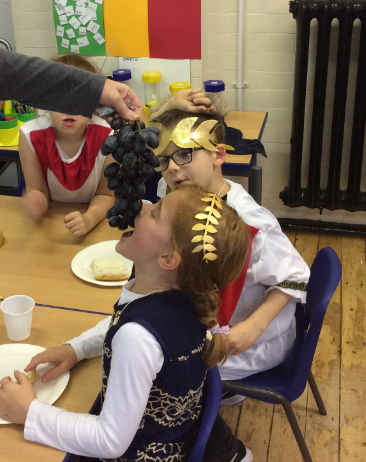 